Проект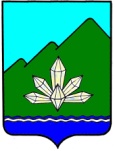 Приморский крайДума Дальнегорского городского округа седьмого созываПОВЕСТКАзаседания комитета по местному самоуправлению и законности12 июля 2022 г. нач. 17:00                                                                                      г. Дальнегорскул. Осипенко, 39А, г. Дальнегорск, 2этаж (зал заседаний)Вопрос №1О проекте решения Думы Дальнегорского городского округа «О внесении изменения в пункт 3 решения Думы Дальнегорского городского округа от 29 апреля 2022 года № 773 и признании утратившими силу отдельных муниципальных нормативных правовых актов, принятых в сфере землепользования и застройки на территории Дальнегорского городского округа»Вопрос №2О проекте решения Думы Дальнегорского городского округа «О признании утратившими силу решения Думы Дальнегорского городского округа «О Положении «Об организации уличного освещения на территории Дальнегорского городского округа» и пункта 1 решения Думы Дальнегорского городского округа «О Положении «О депутатах Думы Дальнегорского городского округа, работающих на постоянной основе»Вопрос №3О решении Думы Дальнегорского городского округа «О Положении «Об аварийно-спасательных службах и статусе спасателей Дальнегорского городского округа»Вопрос №4О проекте решения Думы Дальнегорского городского округа «О Порядке проведения антикоррупционной экспертизы нормативных правовых актов и проектов нормативных правовых актов в Думе Дальнегорского городского округа»